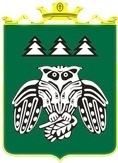 ул. Д.Каликовой, д.62, с. Выльгорт, Сыктывдинский район, Республика Коми, 168220, тел. 8(82130) 7-15-89, факс 8(82130) 7-15-89аКТ №4по результатам проведения плановой проверки соблюдения требований действующего законодательства в сфере закупок за 2015 год.СП «Лэзым» 30 ноября 2016 года                                                                     с. ВыльгортНа основании уведомления Управления финансов администрации МО МР «Сыктывдинский» от 24.10.2016 №02-15/395 главным специалистом бюджетного отдела Мельниковым П.П., проведена проверка соблюдения требований действующего законодательства в сфере закупок за 2015 год СП «Лэзым»Основание проведения проверки: Бюджетный кодекс Российской Федерации,ч.3; ч. 8 ст.99  Федерального закона от 05.04.2013 № 44-ФЗ "О контрактной системе в сфере закупок товаров, работ, услуг для обеспечения государственных и муниципальных нужд" далее закон 44-ФЗ, плана  контрольной деятельности Управления финансов администрации МО МР «Сыктывдинский» по осуществлению внутреннего муниципального финансового контроля на 2015 год.Цель проверки: предупреждение   и  выявление   нарушений   законодательства Российской Федерации о контрактной системе в отношении закупок для обеспечения муниципальных нужд.Объект проверки: СП «Лэзым»Проверяемый период:  2015 год.Сроки проведения проверки: с 10.11.2016 года по 30.11.2016 года. Приказом   от 12 января 2015 г. № 3-р назначен контрактный управляющий СП «Лэзым» Осипова Светлана Афанасьевна; Копии приказов прилагаются.Приложение №1ПРОВЕРКОЙ УСТАНОВЛЕНОСогласно плану-графику размещения заказов на поставку товаров, выполнения работ, оказание услуг для обеспечения государственных и муниципальных нужд  СП «Лэзым» на 2015 год, определен возможный объем закупок в сумме 1 206,84048 тыс. рублей.За 2015 год в соответствии с Федеральным законом от 05.04. 2013 № 44-ФЗ «О контрактной системе в сфере закупок товаров, работ, услуг для обеспечения федеральных и муниципальных нужд» заключено муниципальных (договоров) контрактов на сумму  942,14018тыс. руб.Проверкой правильности определения и обоснования начальной (максимальной) цены контрактов, цены контрактов, заключаемых с единственным поставщиком (подрядчиком, исполнителем), при формировании планов-графиков установлено следующее.Для проведения проверки были предоставлены: план-график размещения заказов на поставку товаров, выполнение работ, оказание услуг для нужд заказчика на 2015 год.Приложение №2 При формировании планов-графиков на 2015 год начальная (максимальная) цена контракта формировалась на основании выделенных бюджетных ассигнований и ценовой политики, сложившейся по результатам проведенной закупочной деятельности в 2014 году. Пояснительная записка прилагается.Приложение №3 С 1 января 2014 года обоснование и определении начальной (максимальной) цены контракта осуществляется в соответствии с приказом Министерства экономического развития Российской Федерации от 02.10.2013 № 567 «Об утверждении методических рекомендаций по применению методов определения начальной (максимальной) цены контракта, цены контракта, заключаемого с единственным поставщиком (подрядчиком, исполнителем)», что следует учитывать при размещении заказов с 01.01.2014 года при уточнении начальной (максимальной) цены контракта, а также при заключении с 01.01.2014 года контракта с единственным поставщиком (подрядчиком, исполнителем).Проверкой применения заказчиком мер ответственности и совершение иных действий в случае нарушения поставщиком (подрядчиком, исполнителем) условий контракта установлено следующее.В ходе проверки применения СП «Лэзым» мер ответственности и совершения иных действий в случае нарушения поставщиком (подрядчиком, исполнителем) условий контракта не установлено, следовательно, меры ответственности не применялись.Проверкой соответствия поставленного товара, выполненной работы (ее результата) или оказанной услуги условиям контракта установлено следующее, нарушений не установлено.Проверкой своевременности, полноты и достоверности отражения в документах учета поставленного товара, выполненной работы (ее результата) или оказанной услуги нарушений не установлено.Проверкой соответствия использования поставленного товара, выполненной работы (ее результата) или оказанной услуги целям осуществления закупки нарушений не установлено.              Проверка в отношении контрактного управляющего.При проверки сроков размещения плана-графика на 2015 год. Выявлены нарушение:- содержание плана графика не соответствует требованиям совместного Приказа Минэкономразвития России №182, Казначейства России №7н от 31.03.2015г;- в нарушение п.9 ч.1 ст. 31 Закона №44-ФЗ заключен договор аренды автомобиля со своим работников, являющимся членом единой комиссии по осуществлению закупок (Постановление Администрации №4/29 от 24.04.2014г. о создании единой комиссии).            Проверка в отношении комиссий по осуществлению закупок и их членов.нарушений не установлено ВЫВОДЫ: 1. При осуществлении закупок в 2015 год СП «Лэзым» допускались нарушения законодательства Российской Федерации о контрактной системе в сфере закупок:- план-график на 2015 год размещен на официальном сайте единой информационной системы в сфере закупок http://zakupki.gov.ru/ без учета особенностей, определенных в совместном Приказе Минэкономразвития России №182, Казначейства России №7н от 31.03.2015г;- заключен договор аренды автомобиля со своим работником, который является членом единой комиссии по осуществлению закупок.         2. При заключении договоров с единственным поставщиком для более точного учета и соответствие закупки с планом графиком рекомендуем указывать в предмете договора (контракта) номер пункт  части 1 статьи 93 Закона № 44-ФЗ согласно которому заключается договор (контракт).    3. Для определение источника финансирования в договоре (контракте) рекомендуем указывать код бюджетной классификации в соответствии с утвержденным планом графиком.           4. Разместить акт по результатам проведения плановой проверки на сайте единой информационной системы в сфере закупок http://zakupki.gov.ru/Главный специалист бюджетного отделаУправления финансов МО МР «Сыктывдинский»                                        П.П. МельниковГлава СП «Лэзым»                                                                                                     В.В. КостинГлавного бухгалтера СП «Лэзым» (Контрактный управляющий)                                                                                С.А. ОсиповаУПРАВЛЕНИЕ ФИНАНСОВАДМИНИСТРАЦИИ МУНИЦИПАЛЬНОГО ОБРАЗОВАНИЯ  МУНИЦИПАЛЬНОГО РАЙОНА «СЫКТЫВДИНСКИЙ»